2015 MIXED PAIRS STATE CHAMPIONSHIPS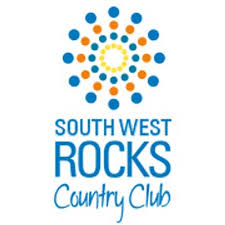 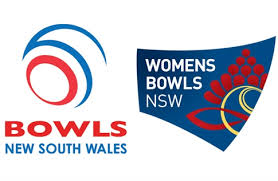 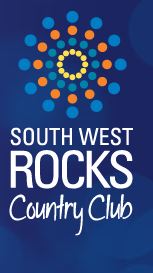 ENTRIES CLOSE				5th JUNE, 2015PLAY AT SOUTH WEST ROCKS		11thand/or 12th  (depending on entries) and Final on 18th JUNE, 2015 REGION 2 FINAL to be played between Tuncurry Beach and SW Rocks – date and venue to be determined.STATE FINAL 	TUNCURRY BEACH	31st OCTOBER – 1st NOVEMBER 2015.ENTRY FEE:	$10 per player. (Entry fee is non-refundable and to accompany the entry form)		Players are to provide their own transportation, meals and any accommodation.RULES OF ENTRYAll matches are to be played under the Laws of the Sport for Sets Play.One female and male per team (either to skip) who must be affiliated with WBNSW and Bowls NSW.Players may be from different clubs or district but the entry is accepted from the affiliated club of the female player who must be in the MACLEAY – PORT MACQUARIE DISTRICTS.Sets Play – 3 bowl pairs. 2 sets of 5 ends with a one end tie break if required.Three games in a session for sectional play (likely 4 teams per section). Number of sections dependent on teams entered.2 trial ends before start of first game. No dead ends – jack to be re-spotted on the “T”.DRESS		Club uniform for both female and male players.DRAW		Emailed to contact player and female contact club secretary when conducted.Please print your full name as shown on your Registration Cards. All contact details must be advised._ _ _ _ _ _ _ _ _ _ _ _ _ _ _ _ _ _ _ _ _ _ _ _ _ _ _ _ _ _ _ _ _ _ _ _ _ _ _ _ _ _ _ _ _ _ _ _ _ _ _ _ _ _ _ _ _ _ _ _ _ _ _ _ _ _ _ WBNSW CLUB:	DISTRICT	______________________________	preference for Thurs. 11th   or   Fri. 12th June.WBNSW REG. No.  (female)	______________________________	Bowls NSW REG. No.  (male)	______________________________Lead Name:			______________________________________________ female/maleSkip Name:			______________________________________________ female/maleContact Email address		________________________________________        Phone No.	_______________Club Secretary Email		____________________________________________________________________Date:	________________________		Enclose Payment to :	South West Rocks Women’s Bowling Club, Sportsman’s Way, South West Rocks, NSW, 2431. Entries to be received by 5th JUNE, 2015.